Prawo  PascalaJednostką ciśnienia jest 1 Pa (paskal) 

1 Pa – to ciśnienie jakie wywiera siła 1N na powierzchnię 1m2 

1 Pa jest bardzo małą jednostką ciśnienia, dlatego w praktyce używa się wielokrotności tej jednostki:
1 hektopaskal – 1 hPa = 100 Pa
1 kilopaskal – 1 kPa = 1 000 Pa
1 megapaskal – 1MPa = 1 000 000 Pa 

Przy ciśnieniu atmosferycznym używane są również następujące jednostki ciśnienia:
bar – 1 bar = 105 Pa
milibar – 1 mbar = 102 Pa
atmosfera – 1 atm = 1013,25 hPa- zasada działania prasy hydraulicznej 

Prasa hydrauliczna to urządzenie techniczne zwielokrotniające siłę nacisku dzięki wykorzystaniu zjawiska stałości ciśnienia w zamkniętym układzie hydraulicznym. Tłok pompy o powierzchni S1, na który działa siła F1, wywołuje w układzie ciśnienie: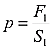 
Zgodnie z prawem Pascala ciśnienie to rozchodzi się we wszystkich kierunkach i działa ono także na tłok roboczy o powierzchni S2 wywołując siłę F2: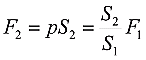 Z powyższego wzoru wynika, że siła działająca na tłok roboczy jest tyle razy większa od siły działającej na tłok pompy ile razy powierzchnia tłoka roboczego jest większa od powierzchni tłoka pompy. Zadanie 1.
Podaj, jak duża siła działa na duży tłok prasy hydraulicznej, jeżeli na mały tłok działa siła F1 = 80N, a powierzchnie tłoków wynoszą odpowiednio s1 = 3cm2 i s2 = 90cm2. 
1. Obliczamy ciśnienie działające na pierwszy tłok:


2. Obliczamy siłę działającą na duży tłok korzystając ze wzoru:
F2 = p1S2
F2 = 266666,7 Pa * 0,009 m2 ≈ 2400N 

Odpowiedź: Na duży tłok działa siła o wartości 2400N.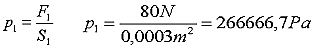 adanie 2
Wyznacz, jaką powierzchnię musi posiadać tłok, na którym spoczywa samochód o masie 1200kg, aby został podniesiony siłą 200N działającą na mniejszy tłok o powierzchni 3cm2. 
1. Znając masę samochodu możemy obliczyć siłę F2 działającą na duży tłok ze wzoru na ciężar:

2. Ciśnienia w obu ramionach podnośnika wynoszą:

3. Po wymnożeniu stronami otrzymujemy: 
stąd 

Odpowiedź: Duży tłok musi mieć powierzchnię 180cm2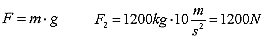 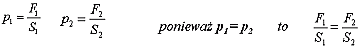 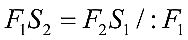 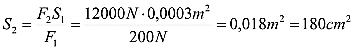 Nurek zanurzył się w jeziorze na głębokość czterdziestu metrów. Ile wynosi siła nacisku wody działająca na skafander nurka, jeżeli jego całkowita powierzchnia jest równa 3 m2? Gęstość wody jest znana i wynosi 1000 kg/m3.rozwiązanieAby obliczyć wartość siły nacisku F  działającej na skafander nurka skorzystamy z definicji ciśnienia p  zgodnie, z którą:p=FSPrzekształcając powyższy wzór względem F, otrzymamy wyrażenie na siłę nacisku wody na nurka:F=pSPowierzchnia S  jest podana w treści zadania. Ciśnienie p  na głębokości h  = 40 m musimy oczywiście znaleźć. W tym celu posłużymy się poniższym wyrażeniem, słusznym dla wszystkich przypadków, w których płyn znajduje się w stanie spoczynku (w przypadku jeziora warunek ten jest oczywiście spełniony):p=p0+ρwghgdzie:
p0  – ciśnienie atmosferyczne, którego średnia wartość w warunkach normalnych wynosi 1013 hPa,
ρw  – gęstość wody.Po podstawieniu powyższego wyrażenia do wzoru na siłę, otrzymamy:F=pS=(p0+ρwgh)SPo podstawieniu wartości liczbowych oraz wykonaniu obliczeń, dostaniemy wartość siły nacisku F, równą:F=(1013⋅102Pa+1000kgm3⋅9,81ms2⋅40m)⋅3m2=1481100N∼1,5MNPRAWO  ARCHIMEDESAWyznacz objętość przedmiotu pływającego w wodzie wiedząc, że siła wyporu działająca na przedmiot jest równa 100 N. Gęstość przedmiotu jest znana i wynosi 400 kg/m3.rozwiązanieZgodnie z prawem Archimedesa na ciało zanurzone w płynie działa ze strony płynu siła wyporu →Fw  skierowana ku górze o wartości równej ciężarowi płynu →Fg  wypartego przez to ciało. W zależności od tego czy wartość siły wyporu jest mniejsza, większa lub równa sile ciężkości, przedmiot ten opada na dno, unosi się ku powierzchni wody lub, zgodnie z pierwszą zasadą dynamiki Newtona, pozostaje w spoczynku.W przypadku tego zadania ciało swobodnie pływa w wodzie, w związku z czym siła wyporu →Fw  i siła ciężkości →Fg  przyjmują jednakowe wartości. Zgodnie z tym faktem możemy zapisać, że:Fw=Fg⟶Fw=mwggdzie mw  to masa wody wypartej przez przedmiot.Ponieważ siły te równoważą się, masa wody mw  wypartej przez przedmiot musi być równa masie mp  tego przedmiotu:Fw=mpgMasa przedmiotu mp  nie jest znana. Korzystając z definicji gęstości płynu możemy ją jednak wyrazić następująco:mp=Vpρpgdzie Vp  i ρp  to odpowiednio objętość i gęstość przedmiotu.Wstawiając powyższy wzór do wyrażenia na Fw  oraz przekształcając go następnie względem objętości Vp , dostaniemy:Fw=Vpρpg⟶Vp=Fwρpgi w efekcie szukaną wartość Vp , równą:Vp=100N400kgm3⋅9,81ms2=0,025m3Zadanie 2Kotwica wykonana z ołowiu o gęstości 11350 kg/m3 wydaje się w wodzie lżejsza o 500 N, niż w powietrzu.a) Oblicz objętość Vk  tej kotwicy.
b) Ile wynosi jej ciężar w powietrzu?Gęstość wody jest znana i wynosi 1000 kg/m3.rozwiązanieNa każde ciało zanurzone w płynie działa skierowana ku górze siła wyporu →Fw  oraz siła ciężkości →Fg, skierowana ku dołowi. Zgodnie z prawem Archimedesa wartość siły wyporu równa się ciężarowi płynu wypartego przez przedmiot:Fw=mpggdzie mp  to masa wypartego płynu.Konsekwencją działania siły wyporu jest to, że ciało zanurzone w płynie (np. w wodzie) wydaje nam się o wiele lżejsze, niż na lądzie. Ciężar takiego ciała nazywany jest ciężarem pozornym i zdefiniowany jest w następujący sposób:Fg,poz=Fg–Fwgdzie Fg,poz  i Fg  to odpowiednio ciężar pozorny i rzeczywisty ciała.Zgodnie z treścią zadania różnica Fg  – Fg,poz  dla ołowianej kotwicy zanurzonej w wodzie wynosi 500 N, w związku z czym:Fw=Fg–Fg,poz=500NPorównując stronami obydwa wyrażenia na Fw, dostaniemy:mwg=Fg–Fg,pozgdzie mw  to masa wody wypartej przez kotwicę. Masa wody mw  nie jest podana w treści zadania. Korzystając z definicji gęstości płynów możemy ją jednak wyrazić jako:mw=VwρwPonieważ objętość Vw  wody odpowiada objętości Vk  kotwicy (kotwica jest całkowicie zanurzona w wodzie), zatem:Vkρwg=Fg–Fg,pozPo przekształceniu powyższego wyrażenia względem Vk , podstawieniu wartości liczbowych oraz wykonaniu obliczeń, dostaniemy:Vk=Fg–Fg,pozρwg=500N1000kgm3⋅9,81ms2=0,05m3Znając objętość Vk  kotwicy możemy obliczyć jej ciężar:Fg=mkg=VkρkgWartości wszystkich wielkości występujących w powyższym wzorze są znane, w związku z czym Fg  wynosi:Fg=0,05m3⋅11350kgm3⋅9,81ms2=5675NWarunki pływania ciał Jak wynika z twierdzenia Archimedesa na ciało zanurzone w płynie działa siła wyporu, której kierunek ma przeciwny zwrot niż ciężar tego ciała.
Na rysunku przedstawiono trzy sytuacje, w których ciała zanurzone w płynie zachowują się w inny sposób.
Sytuacja 1.
Ciało tonie, gdyż jego ciężar (Q) jest większy od siły wyporu (Fw). Zatem wypadkowa siła działająca na ciało jest skierowana pionowo w dół. Sytuacja taka może mieć miejsce tylko wtedy, gdy gęstość ciała jest większa ρ od gęstości cieczy ρc.

Sytuacja 2. 
Ciało pływa na dowolnej głębokości. W tej sytuacji, zgodnie z pierwszą zasadą dynamiki, działające na ciało siły grawitacji i wyporu się równoważą. Zatem gęstości ciała i cieczy muszą być sobie równe.

Sytuacja 3.
Ciało pływa częściowo zanurzone w cieczy. W tej sytuacji działające siły grawitacji i wyporu także się równoważą, jednak siła wyporu pochodzi jedynie od tej części ciała, która jest zanurzona w płynie. Oznacza to, że w tym przypadku gęstość ciała musi być mniejsza od gęstości cieczy.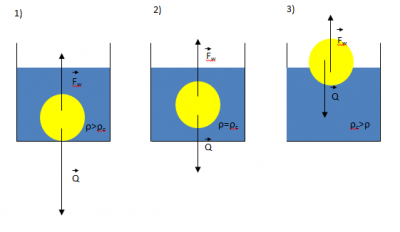 Warunki pływania ciał – przykład.Kra lodowa o powierzchni 100m2 i grubości 0,5m pływa po powierzchni morza. Ile maksymalnie niedźwiedzi polarnych o masie 500kg może znajdować się jednocześnie na krze, aby ona nie zatonęła? Przyjmij, że gęstości lodu i wody słonej są odpowiednio równe 920 kg/m3  1030 kg/m3.

Dane:                                     Szukane:
S = 100m2                                N = ?
h = 0,5 m
m = 500kg
ρl = 920kg/m3
ρw = 1030kg/m3

Rozwiązanie:
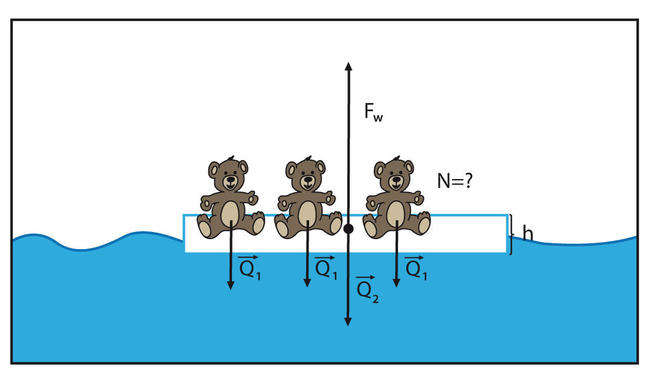 Rys. Monika Pilch
Aby kra nie zatonęła jej całkowity ciężar wraz z niedźwiedziami musi być zrównoważony przez siłę wyporu:
 
Odpowiednie siły są równe: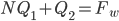 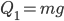 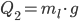 , zatem: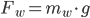 
 
Masy wypartej wody i kry są odpowiednio równe: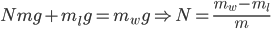 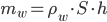 , więc: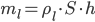 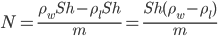 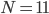 Dane:
F1=80N
S1=3cm2=0,0003m2
S2=90cm2=0,009m2 Szukane: F2=? Dane:
F1=200N
S1=3cm2=0,0003m2 Szukane: F2=? 